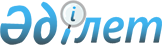 О бюджете Кокпектинского района на 2016-2018 годы
					
			Утративший силу
			
			
		
					Решение Кокпектинского районного маслихата Восточно-Казахстанской области от 23 декабря 2015 года № 42-3. Зарегистрировано Департаментом юстиции Восточно-Казахстанской области 8 января 2016 года № 4321. Утратило силу - решением Кокпектинского районного маслихата Восточно-Казахстанской области от 23 декабря 2016 года № 9-2      Сноска. Утратило силу - решением Кокпектинского районного маслихата Восточно-Казахстанской области от 23.12.2016 № 9-2 (вводится в действие с 01.01.2017).

      Примечание РЦПИ.

      В тексте документа сохранена пунктуация и орфография оригинала.

      В соответствии со статьями 73, 75 Бюджетного кодекса Республики Казахстан от 4 декабря 2008 года, подпунктом 1) пункта 1 статьи 6 Закона Республики Казахстан от 23 января 2001 года "О местном государственном управлении и самоуправлении в Республике Казахстан", решением Восточно-Казахстанского областного маслихата от 9 декабря 2015 года № 34/406-V "Об областном бюджете на 2016-2018 годы" (зарегистрировано в Реестре государственной регистрации нормативных правовых актов за № 4287), Кокпектинский районный маслихат РЕШИЛ: 

      1. Утвердить районный бюджет на 2016-2018 годы согласно приложениям 1, 2 и 3 соответственно, в том числе на 2016 год в следующих объемах:

      1) доходы – 4 474 513,5 тысяч тенге, в том числе:

      налоговые поступления – 696 730,8 тысяч тенге;

      неналоговые поступления – 4 269,2 тысяч тенге, в том числе:

      вознаграждения по кредитам, выданным из государственного бюджета – 20,2 тысяч тенге; 

      поступления от продажи основного капитала – 15 000,0 тысяч тенге;

      поступления трансфертов – 3 727 912,4 тысяч тенге, в том числе:

      погашение бюджетных кредитов – 14 119,0 тысяч тенге;

      используемые остатки бюджетных средств – 16 482,1 тысяч тенге;

      2) затраты – 4 446 394,5 тысяч тенге, в том числе:

      обслуживание долга местных исполнительных органов по выплате вознаграждений и иных платежей по займам из областного бюджета – 20,2 тысяч тенге;

      3) чистое бюджетное кредитование – 33 604,0 тысяч тенге, в том числе:

      бюджетные кредиты – 47 723,0 тысяч тенге;

      погашение бюджетных кредитов – 14 119,0 тысяч тенге;

      4) сальдо по операциям с финансовыми активами – 14 000,0 тысяч тенге;

      5) дефицит (профицит) бюджета – -19 485,0 тысяч тенге;

      6) финансирование дефицита (использование профицита) бюджета – 19 485,0 тысяч тенге.

      Сноска. Пункт 1 с изменениями, внесенными решениями Кокпектинского районного маслихата Восточно-Казахстанской области от 08.04.2016 № 2-5/1; от 07.06.2016 № 3-2; от 02.08.2016 № 5-2; от 28.09.2016 № 6-5/1; от 20.10.2016 № 7-2; от 28.11.2016 № 8-2 (вводится в действие с 01.01.2016).

      2. Принять к исполнению на 2016 год нормативы распределения доходов в бюджет района по социальному налогу, индивидуальному подоходному налогу с доходов, облагаемых у источника выплаты, индивидуальному подоходному налогу с доходов иностранных граждан, облагаемых у источника выплаты, индивидуальному подоходному налогу с доходов, не облагаемых у источника выплаты, индивидуальному подоходному налогу с доходов иностранных граждан, не облагаемых у источника выплаты, в размере 100 процентов согласно решения Восточно-Казахстанского областного маслихата от 9 декабря 2015 года № 34/406-V "Об областном бюджете на 2016-2018 годы" (зарегистрировано в Реестре государственной регистрации нормативных правовых актов за № 4287).

      3. В соответствии с пунктом 9 статьи 139 Трудового кодекса Республики Казахстан от 23 ноября 2015 года установить гражданским служащим в области здравоохранения, социального обеспечения, образования, культуры, спорта и ветеринарии, работающим в сельской местности за счет бюджетных средств, повышенные на двадцать пять процентов должностные оклады и тарифные ставки по сравнению с окладами и ставками гражданских служащих, занимающихся этими видами деятельности в городских условиях.

      Перечень должностей специалистов в области здравоохранения, социального обеспечения, образования, культуры, спорта и ветеринарии, являющихся гражданскими служащими и работающих в сельской местности, определяется местным исполнительным органом по согласованию с местным представительным органом.

      4. Утвердить резерв местного исполнительного органа района на 2016 год в сумме 12 000,0 тысяч тенге.

      5. Учесть в районном бюджете на 2016 год целевые текущие трансферты из областного бюджета в размере 18327,0 тысяч тенге на социальную помощь отдельным категориям нуждающихся граждан.

      Сноска. Пункт 5 - в редакции решения Кокпектинского районного маслихата Восточно-Казахстанской области от 07.06.2016 № 3-2 (вводится в действие с 01.01.2016).

      6. Учесть в районном бюджете на 2016 год целевые текущие трансферты из областного бюджета в размере 121 960,0 тысяч тенге согласно приложению 4.

      7. Учесть в районном бюджете на 2016 год целевые текущие трансферты из республиканского бюджета в размере 844 584,0 тысяч тенге согласно приложению 5. 

      8. Утвердить согласно приложению 6 перечень текущих бюджетных программ районного бюджета на 2016 год. 

      9. Учесть перечень местных бюджетных программ на 2016 год не подлежащих секвестру согласно приложению 7.

      10. Утвердить согласно приложению 8 перечень бюджетных инвестиционных проектов на 2016 год.

      11. Признать утратившими силу некоторые решения Кокпектинского районного маслихата согласно приложению 9.

      12. Настоящее решение вводится в действие с 1 января 2016 года.

 Бюджет района на 2016 год      Сноска. Приложение 1 - в редакции решения Кокпектинского районного маслихата Восточно-Казахстанской области от 28.11.2016 № 8-2 (вводится в действие с 01.01.2016).

 Бюджет района на 2017 год Бюджет района на 2018 год Целевые текущие трансферты из областного бюджета на 2016 год      Сноска. Приложение 4 - в редакции решения Кокпектинского районного маслихата Восточно-Казахстанской области от 28.11.2016 № 8-2 (вводится в действие с 01.01.2016).

 Целевые текущие трансферты из республиканского бюджета на 2016 год      Сноска. Приложение 5 - в редакции решения Кокпектинского районного маслихата Восточно-Казахстанской области от 28.11.2016 № 8-2 (вводится в действие с 01.01.2016).

 Перечень бюджетных программ на 2016 год Перечень местных бюджетных программ на 2016 год не подлежащих секвестру  Перечень бюджетных инвестиционных проектов на 2016 год Перечень утративших силу некоторых решений Кокпектинского районного маслихата      1. Решение от 24 декабря 2014 года "О бюджете Кокпектинского района на 2015-2017 годы" №30-2 (Зарегистрировано в Реестре государственной регистрации нормативных правовых актов за № 3613 от 8 января 2015 года).

      2. Решение от 16 марта 2015 года "О внесении изменений в решение Кокпектинского районного маслихата от 24 декабря 2014 года №30-2 "О бюджете Кокпектинского района на 2015-2017 годы" № 33-5/1 (Зарегистрировано в Реестре государственной регистрации нормативных правовых актов за № 3774 от 26 марта 2015 года).

      3. Решение от 8 апреля 2015 года "О внесении изменений в решение Кокпектинского районного маслихата от 24 декабря 2014 года №30-2 "О бюджете Кокпектинского района на 2015-2017 годы" № 34-2 (Зарегистрировано в Реестре государственной регистрации нормативных правовых актов за № 3881 от 15 апреля 2015 года).

      4. Решение от 19 мая 2015 года "О внесении изменений в решение Кокпектинского районного маслихата от 24 декабря 2014 года №30-2 "О бюджете Кокпектинского района на 2015-2017 годы" № 36-2 (Зарегистрировано в Реестре государственной регистрации нормативных правовых актов за № 3973 от 26 мая 2015 года).

      5. Решение от 14 июля 2015 года "О внесении изменений в решение Кокпектинского районного маслихата от 24 декабря 2014 года №30-2 "О бюджете Кокпектинского района на 2015-2017 годы" № 37-4/1 (Зарегистрировано в Реестре государственной регистрации нормативных правовых актов за № 4050 от 23 июля 2015 года).

      6. Решение от 21 августа 2015 года "О внесении изменений в решение Кокпектинского районного маслихата от 24 декабря 2014 года №30-2 "О бюджете Кокпектинского района на 2015-2017 годы" № 38-2 (Зарегистрировано в Реестре государственной регистрации нормативных правовых актов за № 4121 от 28 августа 2015 года).

      7. Решение от 16 октября 2015 года "О внесении изменений в решение Кокпектинского районного маслихата от 24 декабря 2014 года №30-2 "О бюджете Кокпектинского района на 2015-2017 годы" № 39-5/1 (Зарегистрировано в Реестре государственной регистрации нормативных правовых актов за № 4181 от 21 октября 2015 года).

      8. Решение от 3 декабря 2015 года "О внесении изменений в решение Кокпектинского районного маслихата от 24 декабря 2014 года №30-2 "О бюджете Кокпектинского района на 2015-2017 годы" № 41-2 (Зарегистрировано в Реестре государственной регистрации нормативных правовых актов за № 4259 от 7 декабря 2015 года).

      9. Решение от 23 декабря 2015 года "О внесении изменений в решение Кокпектинского районного маслихата от 24 декабря 2014 года №30-2 "О бюджете Кокпектинского района на 2015-2017 годы" № 42-2 (Зарегистрировано в Реестре государственной регистрации нормативных правовых актов за № 4296 от 25 декабря 2015 года).


					© 2012. РГП на ПХВ «Институт законодательства и правовой информации Республики Казахстан» Министерства юстиции Республики Казахстан
				
      Председатель сессии 

С. Жотабаев

      Секретарь Кокпектинского

      районного маслихата 

Р. Беспаев
Приложение 1 к решению 
Кокпектинского районного 
маслихата от 23 декабря 
2015 года № 42-3Категория

Категория

Категория

Категория

Категория

Класс

Класс

Класс

Класс

Подкласс

Подкласс

Подкласс

Наименование

Сумма (тысяч тенге)

І. ДОХОДЫ

4 474 513,5

1

Налоговые поступления

696 730,8

1

Подоходный налог

322 923,8

2

Индивидуальный подоходный налог

322 923,8

3

Социальный налог

232 530,0

1

Социальный налог

232 530,0

4

Hалоги на собственность

99 669,0

1

Hалоги на имущество

46 550,0

3

Земельный налог

5 399,0

4

Hалог на транспортные средства

42 720,0

5

Единый земельный налог

5 000,0

5

Внутренние налоги на товары, работы и услуги

37 308,0

2

Акцизы

3 200,0

3

Поступления за использование природных и других ресурсов

18 000,0

4

Сборы за ведение предпринимательской и профессиональной деятельности

16 000,0

5

Налог на игорный бизнес

108,0

8

Обязательные платежи, взимаемые за совершение юридически значимых действий и (или) выдачу документов уполномоченными на то государственными органами или должностными лицами

4 300,0

1

Государственная пошлина

4 300,0

2

Неналоговые поступления

4 269,2

1

Доходы от государственной собственности

406,2

5

Доходы от аренды имущества, находящегося в государственной собственности

386,0

7

Вознаграждения по кредитам, выданным из государственного бюджета

20,2

4

Штрафы, пени, санкции, взыскания, налагаемые государственными учреждениями, финансируемыми из государственного бюджета, а также содержащимися и финансируемыми из бюджета (сметы расходов) Национального Банка Республики Казахстан

733,0

1

Штрафы, пени, санкции, взыскания, налагаемые государственными учреждениями, финансируемыми из государственного бюджета, а также содержащимися и финансируемыми из бюджета (сметы расходов) Национального Банка Республики Казахстан, за исключением поступлений от организаций нефтяного сектора

733,0

6

Прочие неналоговые поступления

3 130,0

1

Прочие неналоговые поступления

3 130,0

3

Поступления от продажи основного капитала

15 000,0

3

Продажа земли и нематериальных активов

15 000,0

1

Продажа земли

15 000,0

4

Поступления трансфертов

3 727 912,4

2

Трансферты из вышестоящих органов государственного управления

3 727 912,4

2

Трансферты из республиканского бюджета

3 727 912,4

5

Погашение бюджетных кредитов

14 119,0

1

Погашение бюджетных кредитов

14 119,0

1

Погашение бюджетных кредитов, выданных из государственного бюджета

14 119,0

7

Поступления займов

47 723,0

1

Внутренние государственные займы

47 723,0

2

Договоры займа

47 723,0

8

Используемые остатки бюджетных средств

16 482,1

1

Остатки бюджетных средств

16 482,1

1

Свободные остатки бюджетных средств

16 482,1

Функциональная группа

Функциональная группа

Функциональная группа

Функциональная группа

Функциональная группа

Функциональная группа

Функциональная подгруппа

Функциональная подгруппа

Функциональная подгруппа

Функциональная подгруппа

Функциональная подгруппа

Администратор бюджетных программ

Администратор бюджетных программ

Администратор бюджетных программ

Администратор бюджетных программ

Бюджетная программа

Бюджетная программа

Бюджетная программа

Наименование

Сумма (тысяч тенге)

II. ЗАТРАТЫ

4 446 394,5

1

Государственные услуги общего характера

555 563,4

1

Представительные, исполнительные и другие органы, выполняющие общие функции государственного управления

414 853,0

112

Аппарат маслихата района (города областного значения)

15 208,3

1

Услуги по обеспечению деятельности маслихата района (города областного значения)

15 173,3

3

Капитальные расходы государственного органа

35,0

122

Аппарат акима района (города областного значения)

110 478,6

1

Услуги по обеспечению деятельности акима района (города областного значения)

108 454,8

3

Капитальные расходы государственного органа

2 023,8

123

Аппарат акима района в городе, города районного значения, поселка, села, сельского округа

289 166,1

1

Услуги по обеспечению деятельности акима района в городе, города районного значения, поселка, села, сельского округа

278 123,6

22

Капитальные расходы государственного органа

11 042,5

2

Финансовая деятельность

1 247,1

459

Отдел экономики и финансов района (города областного значения)

1 247,1

3

Проведение оценки имущества в целях налогообложения

1 059,6

10

Приватизация, управление коммунальным имуществом, постприватизационная деятельность и регулирование споров, связанных с этим

187,5

5

Планирование и статистическая деятельность

178,6

459

Отдел экономики и финансов района (города областного значения)

178,6

61

Экспертиза и оценка документации по вопросам бюджетных инвестиций и государственно-частного партнерства, в том числе концессии

178,6

9

Прочие государственные услуги общего характера

139 284,7

454

Отдел предпринимательства и сельского хозяйства района (города областного значения)

25 284,2

1

Услуги по реализации государственной политики на местном уровне в области развития предпринимательства и сельского хозяйства

25 284,2

459

Отдел экономики и финансов района (города областного значения)

30 320,3

1

Услуги по реализации государственной политики в области формирования и развития экономической политики, государственного планирования, исполнения бюджета и управления коммунальной собственностью района (города областного значения)

29 366,3

15

Капитальные расходы государственного органа

954,0

471

Отдел образования, физической культуры и спорта района (города областного значения)

25 659,4

1

Услуги по реализации государственной политики на местном уровне в области образования, физической культуры и спорта

19 100,4

18

Капитальные расходы государственного органа

6 559,0

495

Отдел архитектуры, строительства, жилищно-коммунального хозяйства, пассажирского транспорта и автомобильных дорог района (города областного значения)

26 698,8

1

Услуги по реализации государственной политики на местном уровне в области архитектуры, строительства, жилищно-коммунального хозяйства, пассажирского транспорта и автомобильных дорог

26 353,4

3

Капитальные расходы государственного органа

345,4

801

Отдел занятости, социальных программ и регистрации актов гражданского состояния района (города областного значения)

31 322,0

1

Услуги по реализации государственной политики на местном уровне в сфере занятости, социальных программ и регистрации актов гражданского состояния

28 469,8

3

Капитальные расходы государственного органа

300,0

32

Капитальные расходы подведомственных государственных учреждений и организаций

2 552,2

2

Оборона

16 880,3

1

Военные нужды

8 283,8

122

Аппарат акима района (города областного значения)

8 283,8

5

Мероприятия в рамках исполнения всеобщей воинской обязанности

8 283,8

2

Организация работы по чрезвычайным ситуациям

8 596,5

122

Аппарат акима района (города областного значения)

8 596,5

6

Предупреждение и ликвидация чрезвычайных ситуаций масштаба района (города областного значения)

7 110,5

7

Мероприятия по профилактике и тушению степных пожаров районного (городского) масштаба, а также пожаров в населенных пунктах, в которых не созданы органы государственной противопожарной службы

1 486,0

3

Общественный порядок, безопасность, правовая, судебная, уголовно-исполнительная деятельность

500,0

9

Прочие услуги в области общественного порядка и безопасности

500,0

495

Отдел архитектуры, строительства, жилищно-коммунального хозяйства, пассажирского транспорта и автомобильных дорог района (города областного значения)

500,0

19

Обеспечение безопасности дорожного движения в населенных пунктах

500,0

4

Образование

2 750 324,2

1

Дошкольное воспитание и обучение

284 086,0

471

Отдел образования, физической культуры и спорта района (города областного значения)

284 086,0

3

Обеспечение деятельности организаций дошкольного воспитания и обучения

112 880,0

40

Реализация государственного образовательного заказа в дошкольных организациях образования

171 206,0

2

Начальное, основное среднее и общее среднее образование

2 393 489,8

471

Отдел образования, физической культуры и спорта района (города областного значения)

2 393 489,8

4

Общеобразовательное обучение

2 290 144,0

5

Дополнительное образование для детей и юношества

36 965,0

28

Дополнительное образование для детей и юношества по спорту

66 380,8

9

Прочие услуги в области образования

72 748,4

471

Отдел образования, физической культуры и спорта района (города областного значения)

72 748,4

9

Приобретение и доставка учебников, учебно-методических комплексов для государственных учреждений образования района (города областного значения)

26 980,4

10

Проведение школьных олимпиад, внешкольных мероприятий и конкурсов районного (городского) масштаба

3 000,0

20

Ежемесячные выплаты денежных средств опекунам (попечителям) на содержание ребенка-сироты (детей-сирот), и ребенка (детей), оставшегося без попечения родителей

10 837,0

27

Выплата единовременных денежных средств казахстанским гражданам, усыновившим (удочерившим) ребенка (детей)-сироту и ребенка (детей), оставшегося без попечения родителей

0,0

67

Капитальные расходы подведомственных государственных учреждений и организаций

31 931,0

5

Здравоохранение

18,0

9

Прочие услуги в области здравоохранения

18,0

123

Аппарат акима района в городе, города районного значения, поселка, села, сельского округа

18,0

2

Организация в экстренных случаях доставки тяжелобольных людей до ближайшей организации здравоохранения, оказывающей врачебную помощь

18,0

6

Социальная помощь и социальное обеспечение

249 609,4

1

Социальное обеспечение

75 047,5

801

Отдел занятости, социальных программ и регистрации актов гражданского состояния района (города областного значения)

64 440,0

10

Государственная адресная социальная помощь

19 037,0

16

Государственные пособия на детей до 18 лет

17 372,0

25

Внедрение обусловленной денежной помощи по проекту Өрлеу

28 031,0

471

Отдел образования, физической культуры и спорта района (города областного значения)

10 607,5

30

Содержание ребенка (детей), переданного патронатным воспитателям

10 607,5

2

Социальная помощь

169 787,6

801

Отдел занятости, социальных программ и регистрации актов гражданского состояния района (города областного значения)

169 787,6

4

Программа занятости

20 217,0

6

Оказание социальной помощи на приобретение топлива специалистам здравоохранения, образования, социального обеспечения, культуры, спорта и ветеринарии в сельской местности в соответствии с законодательством Республики Казахстан

17 719,2

7

Оказание жилищной помощи

3 500,0

9

Материальное обеспечение детей-инвалидов, воспитывающихся и обучающихся на дому

2 606,0

11

Социальная помощь отдельным категориям нуждающихся граждан по решениям местных представительных органов

45 997,8

14

Оказание социальной помощи нуждающимся гражданам на дому

78 045,6

17

Обеспечение нуждающихся инвалидов обязательными гигиеническими средствами и предоставление услуг специалистами жестового языка, индивидуальными помощниками в соответствии с индивидуальной программой реабилитации инвалида

1 702,0

23

Обеспечение деятельности центров занятости населения

0,0

9

Прочие услуги в области социальной помощи и социального обеспечения

4 774,3

801

Отдел занятости, социальных программ и регистрации актов гражданского состояния района (города областного значения)

4 774,3

18

Оплата услуг по зачислению, выплате и доставке пособий и других социальных выплат

1 685,3

50

Реализация Плана мероприятий по обеспечению прав и улучшению качества жизни инвалидов в Республике Казахстан на 2012 – 2018 годы

3 089,0

7

Жилищно-коммунальное хозяйство

222 606,3

1

Жилищное хозяйство

132 959,7

123

Аппарат акима района в городе, города районного значения, поселка, села, сельского округа

11 611,3

27

Ремонт и благоустройство объектов в рамках развития городов и сельских населенных пунктов по Дорожной карте занятости 2020

11 611,3

471

Отдел образования, физической культуры и спорта района (города областного значения)

9 580,0

26

Ремонт объектов в рамках развития городов и сельских населенных пунктов по Дорожной карте занятости 2020

9 580,0

495

Отдел архитектуры, строительства, жилищно-коммунального хозяйства, пассажирского транспорта и автомобильных дорог района (города областного значения)

111 768,4

7

Проектирование и (или) строительство, реконструкция жилья коммунального жилищного фонда

95 919,4

8

Организация сохранения государственного жилищного фонда

835,0

11

Обеспечение жильем отдельных категорий граждан

3 395,0

33

Проектирование, развитие и (или) обустройство инженерно-коммуникационной инфраструктуры

4 900,0

42

Ремонт и благоустройство объектов в рамках развития городов и сельских населенных пунктов по Дорожной карте занятости 2020

6 719,0

2

Коммунальное хозяйство

51 248,5

495

Отдел архитектуры, строительства, жилищно-коммунального хозяйства, пассажирского транспорта и автомобильных дорог района (города областного значения)

51 248,5

16

Функционирование системы водоснабжения и водоотведения

51 248,5

3

Благоустройство населенных пунктов

38 398,1

123

Аппарат акима района в городе, города районного значения, поселка, села, сельского округа

38 398,1

8

Освещение улиц населенных пунктов

2 289,0

9

Обеспечение санитарии населенных пунктов

0,0

10

Содержание мест захоронений и погребение безродных

400,0

11

Благоустройство и озеленение населенных пунктов

35 709,1

495

Отдел архитектуры, строительства, жилищно-коммунального хозяйства, пассажирского транспорта и автомобильных дорог района (города областного значения)

0,0

29

Благоустройство и озеленение населенных пунктов

0,0

8

Культура, спорт, туризм и информационное пространство

235 727,6

1

Деятельность в области культуры

116 705,5

455

Отдел культуры и развития языков района (города областного значения)

116 705,5

3

Поддержка культурно-досуговой работы

116 705,5

2

Спорт

14 798,5

471

Отдел образования, физической культуры и спорта района (города областного значения)

14 798,5

13

Развитие массового спорта и национальных видов спорта

6 923,5

14

Проведение спортивных соревнований на районном (города областного значения) уровне

2 350,0

15

Подготовка и участие членов сборных команд района (города областного значения) по различным видам спорта на областных спортивных соревнованиях

5 525,0

3

Информационное пространство

58 123,0

455

Отдел культуры и развития языков района (города областного значения)

40 523,0

6

Функционирование районных (городских) библиотек

35 331,6

7

Развитие государственного языка и других языков народа Казахстана

5 191,4

456

Отдел внутренней политики района (города областного значения)

17 600,0

2

Услуги по проведению государственной информационной политики

17 600,0

9

Прочие услуги по организации культуры, спорта, туризма и информационного пространства

46 100,6

455

Отдел культуры и развития языков района (города областного значения)

21 827,5

1

Услуги по реализации государственной политики на местном уровне в области развития языков и культуры

9 256,2

10

Капитальные расходы государственного органа

1 390,0

32

Капитальные расходы подведомственных государственных учреждений и организаций

11 181,3

456

Отдел внутренней политики района (города областного значения)

24 273,1

1

Услуги по реализации государственной политики на местном уровне в области информации, укрепления государственности и формирования социального оптимизма граждан

15 992,4

3

Реализация мероприятий в сфере молодежной политики

8 064,2

6

Капитальные расходы государственного органа

123,0

32

Капитальные расходы подведомственных государственных учреждений и организаций

93,5

10

Сельское, водное, лесное, рыбное хозяйство, особо охраняемые природные территории, охрана окружающей среды и животного мира, земельные отношения

142 847,1

1

Сельское хозяйство

60 333,9

459

Отдел экономики и финансов района (города областного значения)

11 157,3

99

Реализация мер по оказанию социальной поддержки специалистов

11 157,3

473

Отдел ветеринарии района (города областного значения)

49 176,6

1

Услуги по реализации государственной политики на местном уровне в сфере ветеринарии

19 481,1

3

Капитальные расходы государственного органа

116,5

8

Возмещение владельцам стоимости изымаемых и уничтожаемых больных животных, продуктов и сырья животного происхождения

11 770,0

9

Проведение ветеринарных мероприятий по энзоотическим болезням животных

13 814,0

10

Проведение мероприятий по идентификации сельскохозяйственных животных

3 995,0

6

Земельные отношения

13 683,2

463

Отдел земельных отношений района (города областного значения)

13 683,2

1

Услуги по реализации государственной политики в области регулирования земельных отношений на территории района (города областного значения)

13 583,2

7

Капитальные расходы государственного органа

100,0

9

Прочие услуги в области сельского, водного, лесного, рыбного хозяйства, охраны окружающей среды и земельных отношений

68 830,0

473

Отдел ветеринарии района (города областного значения)

68 830,0

11

Проведение противоэпизоотических мероприятий

68 830,0

12

Транспорт и коммуникации

161 660,0

1

Автомобильный транспорт

161 160,0

123

Аппарат акима района в городе, города районного значения, поселка, села, сельского округа

3 895,0

13

Обеспечение функционирования автомобильных дорог в городах районного значения, поселках, селах, сельских округах

3 895,0

495

Отдел архитектуры, строительства, жилищно-коммунального хозяйства, пассажирского транспорта и автомобильных дорог района (города областного значения)

157 265,0

23

Обеспечение функционирования автомобильных дорог

157 265,0

9

Прочие услуги в сфере транспорта и коммуникаций

500,0

495

Отдел архитектуры, строительства, жилищно-коммунального хозяйства, пассажирского транспорта и автомобильных дорог района (города областного значения)

500,0

24

Организация внутрипоселковых (внутригородских), пригородных и внутрирайонных общественных пассажирских перевозок

500,0

13

Прочие

32 524,4

9

Прочие

32 524,4

123

Аппарат акима района в городе, города районного значения, поселка, села, сельского округа

29 769,4

40

Реализация мер по содействию экономическому развитию регионов в рамках Программы "Развитие регионов"

29 769,4

459

Отдел экономики и финансов района (города областного значения)

2 755,0

12

Резерв местного исполнительного органа района (города областного значения)

2 755,0

14

Обслуживание долга

20,2

1

Обслуживание долга

20,2

459

Отдел экономики и финансов района (города областного значения)

20,2

21

Обслуживание долга местных исполнительных органов по выплате вознаграждений и иных платежей по займам из областного бюджета

20,2

15

Трансферты

78 113,6

1

Трансферты

78 113,6

459

Отдел экономики и финансов района (города областного значения)

78 113,6

6

Возврат неиспользованных (недоиспользованных) целевых трансфертов

813,6

51

Трансферты органам местного самоуправления

77 300,0

III. Чистое бюджетное кредитование

33 604,0

10

Сельское, водное, лесное, рыбное хозяйство, особо охраняемые природные территории, охрана окружающей среды и животного мира, земельные отношения

47 723,0

1

Сельское хозяйство

47 723,0

459

Отдел экономики и финансов района (города областного значения)

47 723,0

18

Бюджетные кредиты для реализации мер социальной поддержки специалистов

47 723,0

IV. Сальдо по операциям с финансовыми активами

14 000,0

13

Прочие

14 000,0

9

Прочие

14 000,0

495

Отдел архитектуры, строительства, жилищно-коммунального хозяйства, пассажирского транспорта и автомобильных дорог района (города областного значения)

14 000,0

65

Формирование или увеличение уставного капитала юридических лиц

14 000,0

V. Дефицит (профицит) бюджета

-19 485,0

VI. Финансирование дефицита (использование профицита) бюджета

19 485,0

16

Погашение займов

14 119,0

1

Погашение займов

14 119,0

459

Отдел экономики и финансов района (города областного значения)

14 119,0

5

Погашение долга местного исполнительного органа перед вышестоящим бюджетом

14 119,0

Приложение 2 к решению 
Кокпектинского районного 
маслихата от 23 декабря 
2015 года № 42-3Категория

Категория

Категория

Категория

Сумма (тысяч тенге)

Класс

Класс

Класс

Сумма (тысяч тенге)

Подкласс

Подкласс

Сумма (тысяч тенге)

Наименование

Сумма (тысяч тенге)

І. ДОХОДЫ

3 205 225,0

1

Налоговые поступления

635 382,0

1

Подоходный налог

273 550,0

2

Индивидуальный подоходный налог

273 550,0

3

Социальный налог

202 332,0

1

Социальный налог

202 332,0

4

Hалоги на собственность

122 823,0

1

Hалоги на имущество

59 650,0

3

Земельный налог

6 798,0

4

Hалог на транспортные средства

49 675,0

5

Единый земельный налог

6 700,0

5

Внутренние налоги на товары, работы и услуги

32 420,0

2

Акцизы

3 600,0

3

Поступления за использование природных и других ресурсов

14 050,0

4

Сборы за ведение предпринимательской и профессиональной деятельности

14 500,0

5

Налог на игорный бизнес

270,0

8

Обязательные платежи, взимаемые за совершение юридически значимых действий и (или) выдачу документов уполномоченными на то государственными органами или должностными лицами

4 257,0

1

Государственная пошлина

4 257,0

2

Неналоговые поступления

6 118,0

1

Доходы от государственной собственности

704,0

5

Доходы от аренды имущества, находящегося в государственной собственности

686,0

7

Вознаграждения по кредитам, выданным из государственного бюджета

18,0

4

Штрафы, пени, санкции, взыскания, налагаемые государственными учреждениями, финансируемыми из государственного бюджета, а также содержащимися и финансируемыми из бюджета (сметы расходов) Национального Банка Республики Казахстан

414,0

1

Штрафы, пени, санкции, взыскания, налагаемые государственными учреждениями, финансируемыми из государственного бюджета, а также содержащимися и финансируемыми из бюджета (сметы расходов) Национального Банка Республики Казахстан, за исключением поступлений от организаций нефтяного сектора

414,0

6

Прочие неналоговые поступления

5 000,0

1

Прочие неналоговые поступления

5 000,0

3

Поступления от продажи основного капитала

18 500,0

3

Продажа земли и нематериальных активов

18 500,0

1

Продажа земли

18 500,0

4

Поступления трансфертов

2 545 225,0

2

Трансферты из вышестоящих органов государственного управления

2 545 225,0

2

Трансферты из областного бюджета

2 545 225,0

5

Погашение бюджетных кредитов

0,0

1

Погашение бюджетных кредитов

0,0

1

Погашение бюджетных кредитов, выданных из государственного бюджета

0,0

7

Поступления займов

0,0

1

Внутренние государственные займы

0,0

2

Договоры займа

0,0

Функциональная группа

Функциональная группа

Функциональная группа

Функциональная группа

Функциональная группа

Сумма (тысяч тенге)

Функциональная подгруппа

Функциональная подгруппа

Функциональная подгруппа

Функциональная подгруппа

Сумма (тысяч тенге)

Администратор бюджетных программ

Администратор бюджетных программ

Администратор бюджетных программ

Сумма (тысяч тенге)

Бюджетная программа

Бюджетная программа

Сумма (тысяч тенге)

Наименование

Сумма (тысяч тенге)

II. ЗАТРАТЫ

3 205 225,0

1

Государственные услуги общего характера

396 141,2

1

Представительные, исполнительные и другие органы, выполняющие общие функции государственного управления

275 417,0

112

Аппарат маслихата района (города областного значения)

20 098,0

1

Услуги по обеспечению деятельности маслихата района (города областного значения)

20 098,0

122

Аппарат акима района (города областного значения)

104 184,0

1

Услуги по обеспечению деятельности акима района (города областного значения)

103 184,0

3

Капитальные расходы государственного органа

1 000,0

123

Аппарат акима района в городе, города районного значения, поселка, села, сельского округа

146 138,0

1

Услуги по обеспечению деятельности акима района в городе, города районного значения, поселка, села, сельского округа

136 268,0

22

Капитальные расходы государственного органа

9 870,0

2

Финансовая деятельность

1 400,0

459

Отдел экономики и финансов района (города областного значения)

1 400,0

3

Проведение оценки имущества в целях налогообложения

1 200,0

10

Приватизация, управление коммунальным имуществом, постприватизационная деятельность и регулирование споров, связанных с этим

200,0

5

Планирование и статистическая деятельность

500,0

459

Отдел экономики и финансов района (города областного значения)

500,0

61

Экспертиза и оценка документации по вопросам бюджетных инвестиций и концессии, проведение оценки реализации бюджетных инвестиций

500,0

9

Прочие государственные услуги общего характера

123 821,2

454

Отдел предпринимательства и сельского хозяйства района (города областного значения)

27 185,8

1

Услуги по реализации государственной политики на местном уровне в области развития предпринимательства и сельского хозяйства

27 185,8

459

Отдел экономики и финансов района (города областного значения)

31 110,8

1

Услуги по реализации государственной политики в области формирования и развития экономической политики, государственного планирования, исполнения бюджета и управления коммунальной собственностью района (города областного значения)

30 888,8

15

Капитальные расходы государственного органа

222,0

471

Отдел образования, физической культуры и спорта района (города областного значения)

22 769,8

1

Услуги по реализации государственной политики на местном уровне в области образования, физической культуры и спорта

22 769,8

495

Отдел архитектуры, строительства, жилищно-коммунального хозяйства, пассажирского транспорта и автомобильных дорог района (города областного значения)

42 754,8

1

Услуги по реализации государственной политики на местном уровне в области архитектуры, строительства, жилищно-коммунального хозяйства, пассажирского транспорта и автомобильных дорог

28 404,8

3

Капитальные расходы государственного органа

14 350,0

2

Оборона

68 800,1

1

Военные нужды

10 046,0

122

Аппарат акима района (города областного значения)

10 046,0

5

Мероприятия в рамках исполнения всеобщей воинской обязанности

10 046,0

2

Организация работы по чрезвычайным ситуациям

58 754,1

122

Аппарат акима района (города областного значения)

58 754,1

6

Предупреждение и ликвидация чрезвычайных ситуаций масштаба района (города областного значения)

56 509,1

7

Мероприятия по профилактике и тушению степных пожаров районного (городского) масштаба, а также пожаров в населенных пунктах, в которых не созданы органы государственной противопожарной службы

2 245,0

3

Общественный порядок, безопасность, правовая, судебная, уголовно-исполнительная деятельность

500,0

9

Прочие услуги в области общественного порядка и безопасности

500,0

495

Отдел архитектуры, строительства, жилищно-коммунального хозяйства, пассажирского транспорта и автомобильных дорог района (города областного значения)

500,0

19

Обеспечение безопасности дорожного движения в населенных пунктах

500,0

4

Образование

1 864 279,0

1

Дошкольное воспитание и обучение

85 806,0

471

Отдел образования, физической культуры и спорта района (города областного значения)

85 806,0

3

Обеспечение деятельности организаций дошкольного воспитания и обучения

85 806,0

40

Реализация государственного образовательного заказа в дошкольных организациях образования

0,0

2

Начальное, основное среднее и общее среднее образование

1 743 924,0

471

Отдел образования, физической культуры и спорта района (города областного значения)

1 743 924,0

4

Общеобразовательное обучение

1 713 964,0

5

Дополнительное образование для детей и юношества

29 960,0

28

Дополнительное образование для детей и юношества по спорту

0,0

9

Прочие услуги в области образования

34 549,0

471

Отдел образования, физической культуры и спорта района (города областного значения)

34 549,0

9

Приобретение и доставка учебников, учебно-методических комплексов для государственных учреждений образования района (города областного значения)

10 250,0

10

Проведение школьных олимпиад, внешкольных мероприятий и конкурсов районного (городского) масштаба

3 000,0

20

Ежемесячная выплата денежных средств опекунам (попечителям) на содержание ребенка-сироты (детей-сирот), и ребенка (детей), оставшегося без попечения родителей

13 999,0

27

Выплата единовременных денежных средств казахстанским гражданам, усыновившим (удочерившим) ребенка (детей)-сироту и ребенка (детей), оставшегося без попечения родителей

0,0

67

Капитальные расходы подведомственных государственных учреждений и организаций

7 300,0

5

Здравоохранение

18,0

9

Прочие услуги в области здравоохранения

18,0

123

Аппарат акима района в городе, города районного значения, поселка, села, сельского округа

18,0

2

Организация в экстренных случаях доставки тяжелобольных людей до ближайшей организации здравоохранения, оказывающей врачебную помощь

18,0

6

Социальная помощь и социальное обеспечение

207 926,0

1

Социальное обеспечение

7 796,0

471

Отдел образования, физической культуры и спорта района (города областного значения)

7 796,0

30

Содержание ребенка (детей), переданного патронатным воспитателям

7 796,0

2

Социальная помощь

157 083,9

451

Отдел занятости и социальных программ района (города областного значения)

157 083,9

2

Программа занятости

20 227,0

4

Оказание социальной помощи на приобретение топлива специалистам здравоохранения, образования, социального обеспечения, культуры, спорта и ветеринарии в сельской местности в соответствии с законодательством Республики Казахстан

17 719,2

5

Государственная адресная социальная помощь

21 896,0

6

Оказание жилищной помощи

4 000,0

7

Социальная помощь отдельным категориям нуждающихся граждан по решениям местных представительных органов

6 924,8

10

Материальное обеспечение детей-инвалидов, воспитывающихся и обучающихся на дому

4 073,0

14

Оказание социальной помощи нуждающимся гражданам на дому

58 927,9

16

Государственные пособия на детей до 18 лет

21 614,0

17

Обеспечение нуждающихся инвалидов обязательными гигиеническими средствами и предоставление услуг специалистами жестового языка, индивидуальными помощниками в соответствии с индивидуальной программой реабилитации инвалида

1 702,0

23

Обеспечение деятельности центров занятости населения

0,0

9

Прочие услуги в области социальной помощи и социального обеспечения

43 046,1

451

Отдел занятости и социальных программ района (города областного значения)

43 046,1

1

Услуги по реализации государственной политики на местном уровне в области обеспечения занятости и реализации социальных программ для населения

28 727,8

11

Оплата услуг по зачислению, выплате и доставке пособий и других социальных выплат

1 685,3

21

Капитальные расходы государственного органа

300,0

25

Внедрение обусловленной денежной помощи по проекту Өрлеу

10 483,0

50

Реализация Плана мероприятий по обеспечению прав и улучшению качества жизни инвалидов

0,0

67

Капитальные расходы подведомственных государственных учреждений и организаций

1 850,0

7

Жилищно-коммунальное хозяйство

170 908,0

1

Жилищное хозяйство

118 908,0

495

Отдел архитектуры, строительства, жилищно-коммунального хозяйства, пассажирского транспорта и автомобильных дорог района (города областного значения)

118 908,0

7

Проектирование и (или) строительство, реконструкция жилья коммунального жилищного фонда

118 208,0

8

Организация сохранения государственного жилищного фонда

0,0

11

Обеспечение жильем отдельных категорий граждан

700,0

42

Ремонт и благоустройство объектов в рамках развития городов и сельских населенных пунктов по Дорожной карте занятости 2020

0,0

2

Коммунальное хозяйство

50 000,0

495

Отдел архитектуры, строительства, жилищно-коммунального хозяйства, пассажирского транспорта и автомобильных дорог района (города областного значения)

50 000,0

16

Функционирование системы водоснабжения и водоотведения

50 000,0

3

Благоустройство населенных пунктов

2 000,0

123

Аппарат акима района в городе, города районного значения, поселка, села, сельского округа

2 000,0

8

Освещение улиц населенных пунктов

0,0

9

Обеспечение санитарии населенных пунктов

0,0

10

Содержание мест захоронений и погребение безродных

2 000,0

11

Благоустройство и озеленение населенных пунктов

0,0

495

Отдел архитектуры, строительства, жилищно-коммунального хозяйства, пассажирского транспорта и автомобильных дорог района (города областного значения)

0,0

29

Благоустройство и озеленение населенных пунктов

0,0

8

Культура, спорт, туризм и информационное пространство

187 457,1

1

Деятельность в области культуры

88 646,0

455

Отдел культуры и развития языков района (города областного значения)

88 646,0

3

Поддержка культурно-досуговой работы

88 646,0

2

Спорт

12 337,0

471

Отдел образования, физической культуры и спорта района (города областного значения)

12 337,0

13

Развитие массового спорта и национальных видов спорта

5 337,0

14

Проведение спортивных соревнований на районном (города областного значения) уровне

2 000,0

15

Подготовка и участие членов сборных команд района (города областного значения) по различным видам спорта на областных спортивных соревнованиях

5 000,0

3

Информационное пространство

45 137,0

455

Отдел культуры и развития языков района (города областного значения)

29 637,0

6

Функционирование районных (городских) библиотек

25 754,0

7

Развитие государственного языка и других языков народа Казахстана

3 883,0

456

Отдел внутренней политики района (города областного значения)

15 500,0

2

Услуги по проведению государственной информационной политики

15 500,0

9

Прочие услуги по организации культуры, спорта, туризма и информационного пространства

41 337,1

455

Отдел культуры и развития языков района (города областного значения)

15 014,8

1

Услуги по реализации государственной политики на местном уровне в области развития языков и культуры

15 014,8

456

Отдел внутренней политики района (города областного значения)

26 322,3

1

Услуги по реализации государственной политики на местном уровне в области информации, укрепления государственности и формирования социального оптимизма граждан

20 105,8

3

Реализация мероприятий в сфере молодежной политики

6 000,0

6

Капитальные расходы государственного органа

123,0

32

Капитальные расходы подведомственных государственных учреждений и организаций

93,5

10

Сельское, водное, лесное, рыбное хозяйство, особо охраняемые природные территории, охрана окружающей среды и животного мира, земельные отношения

105 334,6

1

Сельское хозяйство

19 263,8

459

Отдел экономики и финансов района (города областного значения)

0,0

99

Реализация мер по оказанию социальной поддержки специалистов

0,0

473

Отдел ветеринарии района (города областного значения)

19 263,8

1

Услуги по реализации государственной политики на местном уровне в сфере ветеринарии

16 563,8

3

Капитальные расходы государственного органа

0,0

8

Возмещение владельцам стоимости изымаемых и уничтожаемых больных животных, продуктов и сырья животного происхождения

0,0

9

Проведение ветеринарных мероприятий по энзоотическим болезням животных

0,0

10

Проведение мероприятий по идентификации сельскохозяйственных животных

2 700,0

6

Земельные отношения

17 240,8

463

Отдел земельных отношений района (города областного значения)

17 240,8

1

Услуги по реализации государственной политики в области регулирования земельных отношений на территории района (города областного значения)

17 240,8

7

Капитальные расходы государственного органа

9

Прочие услуги в области сельского, водного, лесного, рыбного хозяйства, охраны окружающей среды и земельных отношений

68 830,0

473

Отдел ветеринарии района (города областного значения)

68 830,0

11

Проведение противоэпизоотических мероприятий

68 830,0

12

Транспорт и коммуникации

162 500,0

1

Автомобильный транспорт

162 000,0

123

Аппарат акима района в городе, города районного значения, поселка, села, сельского округа

0,0

13

Обеспечение функционирования автомобильных дорог в городах районного значения, поселках, селах, сельских округах

495

Отдел архитектуры, строительства, жилищно-коммунального хозяйства, пассажирского транспорта и автомобильных дорог района (города областного значения)

162 000,0

23

Обеспечение функционирования автомобильных дорог

162 000,0

9

Прочие услуги в сфере транспорта и коммуникаций

500,0

495

Отдел архитектуры, строительства, жилищно-коммунального хозяйства, пассажирского транспорта и автомобильных дорог района (города областного значения)

500,0

24

Организация внутрипоселковых (внутригородских), пригородных и внутрирайонных общественных пассажирских перевозок

500,0

13

Прочие

41 343,0

9

Прочие

41 343,0

123

Аппарат акима района в городе, города районного значения, поселка, села, сельского округа

29 343,0

40

Реализация мер по содействию экономическому развитию регионов в рамках Программы "Развитие регионов"

29 343,0

459

Отдел экономики и финансов района (города областного значения)

12 000,0

12

Резерв местного исполнительного органа района (города областного значения)

12 000,0

14

Обслуживание долга

18,0

1

Обслуживание долга

18,0

459

Отдел экономики и финансов района (города областного значения)

18,0

21

Обслуживание долга местных исполнительных органов по выплате вознаграждений и иных платежей по займам из областного бюджета

18,0

15

Трансферты

0,0

1

Трансферты

0,0

459

Отдел экономики и финансов района (города областного значения)

0,0

51

Трансферты органам местного самоуправления

0,0

III. Чистое бюджетное кредитование

0,0

10

Сельское, водное, лесное, рыбное хозяйство, особо охраняемые природные территории, охрана окружающей среды и животного мира, земельные отношения

0,0

459

Отдел экономики и финансов района (города областного значения)

0,0

18

Бюджетные кредиты для реализации мер социальной поддержки специалистов

0,0

IV. Сальдо по операциям с финансовыми активами

0,0

13

Прочие

0,0

495

Отдел архитектуры, строительства, жилищно-коммунального хозяйства, пассажирского транспорта и автомобильных дорог района (города областного значения)

0,0

65

Формирование или увеличение уставного капитала юридических лиц

0,0

V. Дефицит (профицит) бюджета

0,0

VI. Финансирование дефицита (использование профицита) бюджета

0,0

16

Погашение займов

0,0

1

Погашение займов

0,0

459

Отдел экономики и финансов района (города областного значения)

0,0

5

Погашение долга местного исполнительного органа перед вышестоящим бюджетом

0,0

Приложение 3 к решению 
Кокпектинского районного 
маслихата от 23 декабря 
2015 года № 42-3Категория

Категория

Категория

Категория

Сумма (тысяч тенге)

Класс

Класс

Класс

Сумма (тысяч тенге)

Подкласс

Подкласс

Сумма (тысяч тенге)

Наименование

Сумма (тысяч тенге)

І. ДОХОДЫ

3 016 887,0

1

Налоговые поступления

635 382,0

1

Подоходный налог

273 550,0

2

Индивидуальный подоходный налог

273 550,0

3

Социальный налог

202 332,0

1

Социальный налог

202 332,0

4

Hалоги на собственность

122 823,0

1

Hалоги на имущество

59 650,0

3

Земельный налог

6 798,0

4

Hалог на транспортные средства

49 675,0

5

Единый земельный налог

6 700,0

5

Внутренние налоги на товары, работы и услуги

32 420,0

2

Акцизы

3 600,0

3

Поступления за использование природных и других ресурсов

14 050,0

4

Сборы за ведение предпринимательской и профессиональной деятельности

14 500,0

5

Налог на игорный бизнес

270,0

8

Обязательные платежи, взимаемые за совершение юридически значимых действий и (или) выдачу документов уполномоченными на то государственными органами или должностными лицами

4 257,0

1

Государственная пошлина

4 257,0

2

Неналоговые поступления

6 118,0

1

Доходы от государственной собственности

704,0

5

Доходы от аренды имущества, находящегося в государственной собственности

686,0

7

Вознаграждения по кредитам, выданным из государственного бюджета

18,0

4

Штрафы, пени, санкции, взыскания, налагаемые государственными учреждениями, финансируемыми из государственного бюджета, а также содержащимися и финансируемыми из бюджета (сметы расходов) Национального Банка Республики Казахстан

414,0

1

Штрафы, пени, санкции, взыскания, налагаемые государственными учреждениями, финансируемыми из государственного бюджета, а также содержащимися и финансируемыми из бюджета (сметы расходов) Национального Банка Республики Казахстан, за исключением поступлений от организаций нефтяного сектора

414,0

6

Прочие неналоговые поступления

5 000,0

1

Прочие неналоговые поступления

5 000,0

3

Поступления от продажи основного капитала

18 500,0

3

Продажа земли и нематериальных активов

18 500,0

1

Продажа земли

18 500,0

4

Поступления трансфертов

2 638 525,0

2

Трансферты из вышестоящих органов государственного управления

2 638 525,0

2

Трансферты из областного бюджета

2 638 525,0

5

Погашение бюджетных кредитов

0,0

1

Погашение бюджетных кредитов

0,0

1

Погашение бюджетных кредитов, выданных из государственного бюджета

0,0

7

Поступления займов

0,0

1

Внутренние государственные займы

0,0

2

Договоры займа

0,0

Функциональная группа

Функциональная группа

Функциональная группа

Функциональная группа

Функциональная группа

Сумма (тысяч тенге)

Функциональная подгруппа

Функциональная подгруппа

Функциональная подгруппа

Функциональная подгруппа

Сумма (тысяч тенге)

Администратор бюджетных программ

Администратор бюджетных программ

Администратор бюджетных программ

Сумма (тысяч тенге)

Бюджетная программа

Бюджетная программа

Сумма (тысяч тенге)

Наименование

Сумма (тысяч тенге)

II. ЗАТРАТЫ

3 016 887,0

1

Государственные услуги общего характера

459 445,2

1

Представительные, исполнительные и другие органы, выполняющие общие функции государственного управления

333 724,0

112

Аппарат маслихата района (города областного значения)

20 098,0

1

Услуги по обеспечению деятельности маслихата района (города областного значения)

20 098,0

122

Аппарат акима района (города областного значения)

74 184,0

1

Услуги по обеспечению деятельности акима района (города областного значения)

73 184,0

3

Капитальные расходы государственного органа

1 000,0

123

Аппарат акима района в городе, города районного значения, поселка, села, сельского округа

239 442,0

1

Услуги по обеспечению деятельности акима района в городе, города районного значения, поселка, села, сельского округа

229 572,0

22

Капитальные расходы государственного органа

9 870,0

2

Финансовая деятельность

1 400,0

459

Отдел экономики и финансов района (города областного значения)

1 400,0

3

Проведение оценки имущества в целях налогообложения

1 200,0

10

Приватизация, управление коммунальным имуществом, постприватизационная деятельность и регулирование споров, связанных с этим

200,0

5

Планирование и статистическая деятельность

500,0

459

Отдел экономики и финансов района (города областного значения)

500,0

61

Экспертиза и оценка документации по вопросам бюджетных инвестиций и концессии, проведение оценки реализации бюджетных инвестиций

500,0

9

Прочие государственные услуги общего характера

123 821,2

454

Отдел предпринимательства и сельского хозяйства района (города областного значения)

27 185,8

1

Услуги по реализации государственной политики на местном уровне в области развития предпринимательства и сельского хозяйства

27 185,8

459

Отдел экономики и финансов района (города областного значения)

31 110,8

1

Услуги по реализации государственной политики в области формирования и развития экономической политики, государственного планирования, исполнения бюджета и управления коммунальной собственностью района (города областного значения)

30 888,8

15

Капитальные расходы государственного органа

222,0

471

Отдел образования, физической культуры и спорта района (города областного значения)

22 769,8

1

Услуги по реализации государственной политики на местном уровне в области образования, физической культуры и спорта

22 769,8

495

Отдел архитектуры, строительства, жилищно-коммунального хозяйства, пассажирского транспорта и автомобильных дорог района (города областного значения)

42 754,8

1

Услуги по реализации государственной политики на местном уровне в области архитектуры, строительства, жилищно-коммунального хозяйства, пассажирского транспорта и автомобильных дорог

28 404,8

3

Капитальные расходы государственного органа

14 350,0

2

Оборона

18 800,1

1

Военные нужды

10 046,0

122

Аппарат акима района (города областного значения)

10 046,0

5

Мероприятия в рамках исполнения всеобщей воинской обязанности

10 046,0

2

Организация работы по чрезвычайным ситуациям

8 754,1

122

Аппарат акима района (города областного значения)

8 754,1

6

Предупреждение и ликвидация чрезвычайных ситуаций масштаба района (города областного значения)

6 509,1

7

Мероприятия по профилактике и тушению степных пожаров районного (городского) масштаба, а также пожаров в населенных пунктах, в которых не созданы органы государственной противопожарной службы

2 245,0

3

Общественный порядок, безопасность, правовая, судебная, уголовно-исполнительная деятельность

500,0

9

Прочие услуги в области общественного порядка и безопасности

500,0

495

Отдел архитектуры, строительства, жилищно-коммунального хозяйства, пассажирского транспорта и автомобильных дорог района (города областного значения)

500,0

19

Обеспечение безопасности дорожного движения в населенных пунктах

500,0

4

Образование

1 662 637,0

1

Дошкольное воспитание и обучение

85 806,0

471

Отдел образования, физической культуры и спорта района (города областного значения)

85 806,0

3

Обеспечение деятельности организаций дошкольного воспитания и обучения

85 806,0

40

Реализация государственного образовательного заказа в дошкольных организациях образования

0,0

2

Начальное, основное среднее и общее среднее образование

1 542 282,0

471

Отдел образования, физической культуры и спорта района (города областного значения)

1 542 282,0

4

Общеобразовательное обучение

1 512 322,0

5

Дополнительное образование для детей и юношества

29 960,0

28

Дополнительное образование для детей и юношества по спорту

0,0

9

Прочие услуги в области образования

34 549,0

471

Отдел образования, физической культуры и спорта района (города областного значения)

34 549,0

9

Приобретение и доставка учебников, учебно-методических комплексов для государственных учреждений образования района (города областного значения)

10 250,0

10

Проведение школьных олимпиад, внешкольных мероприятий и конкурсов районного (городского) масштаба

3 000,0

20

Ежемесячная выплата денежных средств опекунам (попечителям) на содержание ребенка-сироты (детей-сирот), и ребенка (детей), оставшегося без попечения родителей

13 999,0

27

Выплата единовременных денежных средств казахстанским гражданам, усыновившим (удочерившим) ребенка (детей)-сироту и ребенка (детей), оставшегося без попечения родителей

0,0

67

Капитальные расходы подведомственных государственных учреждений и организаций

7 300,0

5

Здравоохранение

18,0

9

Прочие услуги в области здравоохранения

18,0

123

Аппарат акима района в городе, города районного значения, поселка, села, сельского округа

18,0

2

Организация в экстренных случаях доставки тяжелобольных людей до ближайшей организации здравоохранения, оказывающей врачебную помощь

18,0

6

Социальная помощь и социальное обеспечение

207 926,0

1

Социальное обеспечение

7 796,0

471

Отдел образования, физической культуры и спорта района (города областного значения)

7 796,0

30

Содержание ребенка (детей), переданного патронатным воспитателям

7 796,0

2

Социальная помощь

157 083,9

451

Отдел занятости и социальных программ района (города областного значения)

157 083,9

2

Программа занятости

20 227,0

4

Оказание социальной помощи на приобретение топлива специалистам здравоохранения, образования, социального обеспечения, культуры, спорта и ветеринарии в сельской местности в соответствии с законодательством Республики Казахстан

17 719,2

5

Государственная адресная социальная помощь

21 896,0

6

Оказание жилищной помощи

4 000,0

7

Социальная помощь отдельным категориям нуждающихся граждан по решениям местных представительных органов

6 924,8

10

Материальное обеспечение детей-инвалидов, воспитывающихся и обучающихся на дому

4 073,0

14

Оказание социальной помощи нуждающимся гражданам на дому

58 927,9

16

Государственные пособия на детей до 18 лет

21 614,0

17

Обеспечение нуждающихся инвалидов обязательными гигиеническими средствами и предоставление услуг специалистами жестового языка, индивидуальными помощниками в соответствии с индивидуальной программой реабилитации инвалида

1 702,0

23

Обеспечение деятельности центров занятости населения

0,0

9

Прочие услуги в области социальной помощи и социального обеспечения

43 046,1

451

Отдел занятости и социальных программ района (города областного значения)

43 046,1

1

Услуги по реализации государственной политики на местном уровне в области обеспечения занятости и реализации социальных программ для населения

28 727,8

11

Оплата услуг по зачислению, выплате и доставке пособий и других социальных выплат

1 685,3

21

Капитальные расходы государственного органа

300,0

25

Внедрение обусловленной денежной помощи по проекту Өрлеу

10 483,0

50

Реализация Плана мероприятий по обеспечению прав и улучшению качества жизни инвалидов

0,0

67

Капитальные расходы подведомственных государственных учреждений и организаций

1 850,0

7

Жилищно-коммунальное хозяйство

170 908,0

1

Жилищное хозяйство

118 908,0

495

Отдел архитектуры, строительства, жилищно-коммунального хозяйства, пассажирского транспорта и автомобильных дорог района (города областного значения)

118 908,0

7

Проектирование и (или) строительство, реконструкция жилья коммунального жилищного фонда

118 208,0

8

Организация сохранения государственного жилищного фонда

0,0

11

Обеспечение жильем отдельных категорий граждан

700,0

42

Ремонт и благоустройство объектов в рамках развития городов и сельских населенных пунктов по Дорожной карте занятости 2020

0,0

2

Коммунальное хозяйство

50 000,0

495

Отдел архитектуры, строительства, жилищно-коммунального хозяйства, пассажирского транспорта и автомобильных дорог района (города областного значения)

50 000,0

16

Функционирование системы водоснабжения и водоотведения

50 000,0

3

Благоустройство населенных пунктов

2 000,0

123

Аппарат акима района в городе, города районного значения, поселка, села, сельского округа

2 000,0

8

Освещение улиц населенных пунктов

0,0

9

Обеспечение санитарии населенных пунктов

0,0

10

Содержание мест захоронений и погребение безродных

2 000,0

11

Благоустройство и озеленение населенных пунктов

0,0

495

Отдел архитектуры, строительства, жилищно-коммунального хозяйства, пассажирского транспорта и автомобильных дорог района (города областного значения)

0,0

29

Благоустройство и озеленение населенных пунктов

0,0

8

Культура, спорт, туризм и информационное пространство

187 457,1

1

Деятельность в области культуры

88 646,0

455

Отдел культуры и развития языков района (города областного значения)

88 646,0

3

Поддержка культурно-досуговой работы

88 646,0

2

Спорт

12 337,0

471

Отдел образования, физической культуры и спорта района (города областного значения)

12 337,0

13

Развитие массового спорта и национальных видов спорта

5 337,0

14

Проведение спортивных соревнований на районном (города областного значения) уровне

2 000,0

15

Подготовка и участие членов сборных команд района (города областного значения) по различным видам спорта на областных спортивных соревнованиях

5 000,0

3

Информационное пространство

45 137,0

455

Отдел культуры и развития языков района (города областного значения)

29 637,0

6

Функционирование районных (городских) библиотек

25 754,0

7

Развитие государственного языка и других языков народа Казахстана

3 883,0

456

Отдел внутренней политики района (города областного значения)

15 500,0

2

Услуги по проведению государственной информационной политики

15 500,0

9

Прочие услуги по организации культуры, спорта, туризма и информационного пространства

41 337,1

455

Отдел культуры и развития языков района (города областного значения)

15 014,8

1

Услуги по реализации государственной политики на местном уровне в области развития языков и культуры

15 014,8

456

Отдел внутренней политики района (города областного значения)

26 322,3

1

Услуги по реализации государственной политики на местном уровне в области информации, укрепления государственности и формирования социального оптимизма граждан

20 105,8

3

Реализация мероприятий в сфере молодежной политики

6 000,0

6

Капитальные расходы государственного органа

123,0

32

Капитальные расходы подведомственных государственных учреждений и организаций

93,5

10

Сельское, водное, лесное, рыбное хозяйство, особо охраняемые природные территории, охрана окружающей среды и животного мира, земельные отношения

105 334,6

1

Сельское хозяйство

19 263,8

459

Отдел экономики и финансов района (города областного значения)

0,0

99

Реализация мер по оказанию социальной поддержки специалистов

0,0

473

Отдел ветеринарии района (города областного значения)

19 263,8

1

Услуги по реализации государственной политики на местном уровне в сфере ветеринарии

16 563,8

3

Капитальные расходы государственного органа

0,0

8

Возмещение владельцам стоимости изымаемых и уничтожаемых больных животных, продуктов и сырья животного происхождения

0,0

9

Проведение ветеринарных мероприятий по энзоотическим болезням животных

0,0

10

Проведение мероприятий по идентификации сельскохозяйственных животных

2 700,0

6

Земельные отношения

17 240,8

463

Отдел земельных отношений района (города областного значения)

17 240,8

1

Услуги по реализации государственной политики в области регулирования земельных отношений на территории района (города областного значения)

17 240,8

7

Капитальные расходы государственного органа

9

Прочие услуги в области сельского, водного, лесного, рыбного хозяйства, охраны окружающей среды и земельных отношений

68 830,0

473

Отдел ветеринарии района (города областного значения)

68 830,0

11

Проведение противоэпизоотических мероприятий

68 830,0

12

Транспорт и коммуникации

162 500,0

1

Автомобильный транспорт

162 000,0

123

Аппарат акима района в городе, города районного значения, поселка, села, сельского округа

0,0

13

Обеспечение функционирования автомобильных дорог в городах районного значения, поселках, селах, сельских округах

495

Отдел архитектуры, строительства, жилищно-коммунального хозяйства, пассажирского транспорта и автомобильных дорог района (города областного значения)

162 000,0

23

Обеспечение функционирования автомобильных дорог

162 000,0

9

Прочие услуги в сфере транспорта и коммуникаций

500,0

495

Отдел архитектуры, строительства, жилищно-коммунального хозяйства, пассажирского транспорта и автомобильных дорог района (города областного значения)

500,0

24

Организация внутрипоселковых (внутригородских), пригородных и внутрирайонных общественных пассажирских перевозок

500,0

13

Прочие

41 343,0

9

Прочие

41 343,0

123

Аппарат акима района в городе, города районного значения, поселка, села, сельского округа

29 343,0

40

Реализация мер по содействию экономическому развитию регионов в рамках Программы "Развитие регионов"

29 343,0

459

Отдел экономики и финансов района (города областного значения)

12 000,0

12

Резерв местного исполнительного органа района (города областного значения)

12 000,0

14

Обслуживание долга

18,0

1

Обслуживание долга

18,0

459

Отдел экономики и финансов района (города областного значения)

18,0

21

Обслуживание долга местных исполнительных органов по выплате вознаграждений и иных платежей по займам из областного бюджета

18,0

15

Трансферты

0,0

1

Трансферты

0,0

459

Отдел экономики и финансов района (города областного значения)

0,0

51

Трансферты органам местного самоуправления

0,0

III. Чистое бюджетное кредитование

0,0

10

Сельское, водное, лесное, рыбное хозяйство, особо охраняемые природные территории, охрана окружающей среды и животного мира, земельные отношения

0,0

459

Отдел экономики и финансов района (города областного значения)

0,0

18

Бюджетные кредиты для реализации мер социальной поддержки специалистов

0,0

IV. Сальдо по операциям с финансовыми активами

0,0

13

Прочие

0,0

495

Отдел архитектуры, строительства, жилищно-коммунального хозяйства, пассажирского транспорта и автомобильных дорог района (города областного значения)

0,0

65

Формирование или увеличение уставного капитала юридических лиц

0,0

V. Дефицит (профицит) бюджета

0,0

VI. Финансирование дефицита (использование профицита) бюджета

0,0

16

Погашение займов

0,0

1

Погашение займов

0,0

459

Отдел экономики и финансов района (города областного значения)

0,0

5

Погашение долга местного исполнительного органа перед вышестоящим бюджетом

0,0

Приложение 4 к решению 
Кокпектинского районного 
маслихата от 23 декабря 
2015 года № 42-3 № 

Наименование

Сумма (тысяч тенге)

1

На разграничение полномочий между уровнями государственного управления, в том числе:

56 315,0

1

на содержание ребенка (детей), переданного патронатным воспитателям

7 800,0

1

на дополнительное образование для детей и юношества по спорту 

48 515,0

2

Возмещение (до 50%) стоимости сельскохозяйственных животных, направляемых на санитарный убой

11 770,0

3

На развитие образования

11 376,4

4

На оплату обучающего семинара по местному самоуправлению

464,0

Всего

79 925,4

Приложение 5 к решению 
Кокпектинского районного 
маслихата от 23 декабря 
2015 года № 42-3 № 

Наименование

Сумма (тысяч тенге)

1

На внедрение обусловленной денежной помощи семьям, имеющим доходы ниже величины прожиточного минимума

17 698,0

2

На реализацию государственного образовательного заказа в дошкольных организациях образования

171 206,0

3

На оплату труда по новой модели системы оплаты труда и выплату ежемесячной надбавки за особые условия труда к должностным окладам работников государственных учреждений, не являющихся государственными служащими, а также работников государственных казенных предприятий, финансируемых из местных бюджетов

649 149,0

4

На повышение уровня оплаты труда административных государственных служащих

58 835,0

5

На обеспечение прав и улучшению качества жизни инвалидов

3 089,0

6

В рамках разграничения полномочий между уровнями государственного управления, в том числе:

7 941,0

6

на содержание подразделений местных исполнительных органов агропромышленного комплекса

6 526,0

6

на содержание штатной численности отделов регистрации актов гражданского состояния

1 415,0

7

На обеспечение компенсации потерь местных бюджетов и экономической стабильности регионов

70 321,0

8

На создание цифровой образовательной инфраструктуры

12 896,0

Всего

991 135,0

Приложение 6 к решению 
Кокпектинского районного 
маслихата от 23 декабря 
2015 года № 42-3І. ДОХОДЫ

1

Налоговые поступления

1

Подоходный налог

2

Индивидуальный подоходный налог

3

Социальный налог

1

Социальный налог

4

Hалоги на собственность

1

Hалоги на имущество

3

Земельный налог

4

Hалог на транспортные средства

5

Единый земельный налог

5

Внутренние налоги на товары, работы и услуги

2

Акцизы

3

Поступления за использование природных и других ресурсов

4

Сборы за ведение предпринимательской и профессиональной деятельности

5

Налог на игорный бизнес

8

Обязательные платежи, взимаемые за совершение юридически значимых действий и (или) выдачу документов уполномоченными на то государственными органами или должностными лицами

1

Государственная пошлина

2

Неналоговые поступления

1

Доходы от государственной собственности

5

Доходы от аренды имущества, находящегося в государственной собственности

7

Вознаграждения по кредитам, выданным из государственного бюджета

4

Штрафы, пени, санкции, взыскания, налагаемые государственными учреждениями, финансируемыми из государственного бюджета, а также содержащимися и финансируемыми из бюджета (сметы расходов) Национального Банка Республики Казахстан

1

Штрафы, пени, санкции, взыскания, налагаемые государственными учреждениями, финансируемыми из государственного бюджета, а также содержащимися и финансируемыми из бюджета (сметы расходов) Национального Банка Республики Казахстан, за исключением поступлений от организаций нефтяного сектора

6

Прочие неналоговые поступления

1

Прочие неналоговые поступления

3

Поступления от продажи основного капитала

3

Продажа земли и нематериальных активов

1

Продажа земли

4

Поступления трансфертов

2

Трансферты из вышестоящих органов государственного управления

2

Трансферты из областного бюджета

5

Погашение бюджетных кредитов

1

Погашение бюджетных кредитов

1

Погашение бюджетных кредитов, выданных из государственного бюджета

7

Поступления займов

1

Внутренние государственные займы

2

Договоры займа

Функциональная группа 

Функциональная группа 

Функциональная группа 

Функциональная группа 

Функциональная группа 

Функциональная подгруппа 

Функциональная подгруппа 

Функциональная подгруппа 

Функциональная подгруппа 

Администратор бюджетных программ 

Администратор бюджетных программ 

Администратор бюджетных программ 

Бюджетная программа 

Бюджетная программа 

Наименование

II. ЗАТРАТЫ

1

Государственные услуги общего характера

1

Представительные, исполнительные и другие органы, выполняющие общие функции государственного управления

112

Аппарат маслихата района (города областного значения)

1

Услуги по обеспечению деятельности маслихата района (города областного значения)

122

Аппарат акима района (города областного значения)

1

Услуги по обеспечению деятельности акима района (города областного значения)

3

Капитальные расходы государственного органа

123

Аппарат акима района в городе, города районного значения, поселка, села, сельского округа

1

Услуги по обеспечению деятельности акима района в городе, города районного значения, поселка, села, сельского округа

22

Капитальные расходы государственного органа

2

Финансовая деятельность

459

Отдел экономики и финансов района (города областного значения)

3

Проведение оценки имущества в целях налогообложения

10

Приватизация, управление коммунальным имуществом, постприватизационная деятельность и регулирование споров, связанных с этим

5

Планирование и статистическая деятельность

459

Отдел экономики и финансов района (города областного значения)

61

Экспертиза и оценка документации по вопросам бюджетных инвестиций и концессии, проведение оценки реализации бюджетных инвестиций

9

Прочие государственные услуги общего характера

454

Отдел предпринимательства и сельского хозяйства района (города областного значения)

1

Услуги по реализации государственной политики на местном уровне в области развития предпринимательства и сельского хозяйства

459

Отдел экономики и финансов района (города областного значения)

1

Услуги по реализации государственной политики в области формирования и развития экономической политики, государственного планирования, исполнения бюджета и управления коммунальной собственностью района (города областного значения)

15

Капитальные расходы государственного органа

471

Отдел образования, физической культуры и спорта района (города областного значения)

1

Услуги по реализации государственной политики на местном уровне в области образования, физической культуры и спорта

495

Отдел архитектуры, строительства, жилищно-коммунального хозяйства, пассажирского транспорта и автомобильных дорог района (города областного значения)

1

Услуги по реализации государственной политики на местном уровне в области архитектуры, строительства, жилищно-коммунального хозяйства, пассажирского транспорта и автомобильных дорог

3

Капитальные расходы государственного органа

2

Оборона

1

Военные нужды

122

Аппарат акима района (города областного значения)

5

Мероприятия в рамках исполнения всеобщей воинской обязанности

2

Организация работы по чрезвычайным ситуациям

122

Аппарат акима района (города областного значения)

6

Предупреждение и ликвидация чрезвычайных ситуаций масштаба района (города областного значения)

7

Мероприятия по профилактике и тушению степных пожаров районного (городского) масштаба, а также пожаров в населенных пунктах, в которых не созданы органы государственной противопожарной службы

3

Общественный порядок, безопасность, правовая, судебная, уголовно-исполнительная деятельность

9

Прочие услуги в области общественного порядка и безопасности

495

Отдел архитектуры, строительства, жилищно-коммунального хозяйства, пассажирского транспорта и автомобильных дорог района (города областного значения)

19

Обеспечение безопасности дорожного движения в населенных пунктах

4

Образование

1

Дошкольное воспитание и обучение

471

Отдел образования, физической культуры и спорта района (города областного значения)

3

Обеспечение деятельности организаций дошкольного воспитания и обучения

40

Реализация государственного образовательного заказа в дошкольных организациях образования

2

Начальное, основное среднее и общее среднее образование

471

Отдел образования, физической культуры и спорта района (города областного значения)

4

Общеобразовательное обучение

5

Дополнительное образование для детей и юношества

28

Дополнительное образование для детей и юношества по спорту

9

Прочие услуги в области образования

471

Отдел образования, физической культуры и спорта района (города областного значения)

9

Приобретение и доставка учебников, учебно-методических комплексов для государственных учреждений образования района (города областного значения)

10

Проведение школьных олимпиад, внешкольных мероприятий и конкурсов районного (городского) масштаба

20

Ежемесячная выплата денежных средств опекунам (попечителям) на содержание ребенка-сироты (детей-сирот), и ребенка (детей), оставшегося без попечения родителей

27

Выплата единовременных денежных средств казахстанским гражданам, усыновившим (удочерившим) ребенка (детей)-сироту и ребенка (детей), оставшегося без попечения родителей

67

Капитальные расходы подведомственных государственных учреждений и организаций

5

Здравоохранение

9

Прочие услуги в области здравоохранения

123

Аппарат акима района в городе, города районного значения, поселка, села, сельского округа

2

Организация в экстренных случаях доставки тяжелобольных людей до ближайшей организации здравоохранения, оказывающей врачебную помощь

6

Социальная помощь и социальное обеспечение

1

Социальное обеспечение

471

Отдел образования, физической культуры и спорта района (города областного значения)

30

Содержание ребенка (детей), переданного патронатным воспитателям

2

Социальная помощь

451

Отдел занятости и социальных программ района (города областного значения)

2

Программа занятости

4

Оказание социальной помощи на приобретение топлива специалистам здравоохранения, образования, социального обеспечения, культуры, спорта и ветеринарии в сельской местности в соответствии с законодательством Республики Казахстан

5

Государственная адресная социальная помощь

6

Оказание жилищной помощи

7

Социальная помощь отдельным категориям нуждающихся граждан по решениям местных представительных органов

10

Материальное обеспечение детей-инвалидов, воспитывающихся и обучающихся на дому

14

Оказание социальной помощи нуждающимся гражданам на дому

16

Государственные пособия на детей до 18 лет

17

Обеспечение нуждающихся инвалидов обязательными гигиеническими средствами и предоставление услуг специалистами жестового языка, индивидуальными помощниками в соответствии с индивидуальной программой реабилитации инвалида

23

Обеспечение деятельности центров занятости населения

9

Прочие услуги в области социальной помощи и социального обеспечения

451

Отдел занятости и социальных программ района (города областного значения)

1

Услуги по реализации государственной политики на местном уровне в области обеспечения занятости и реализации социальных программ для населения

11

Оплата услуг по зачислению, выплате и доставке пособий и других социальных выплат

21

Капитальные расходы государственного органа

25

Внедрение обусловленной денежной помощи по проекту Өрлеу

67

Капитальные расходы подведомственных государственных учреждений и организаций

7

Жилищно-коммунальное хозяйство

1

Жилищное хозяйство

495

Отдел архитектуры, строительства, жилищно-коммунального хозяйства, пассажирского транспорта и автомобильных дорог района (города областного значения)

7

Проектирование и (или) строительство, реконструкция жилья коммунального жилищного фонда

11

Обеспечение жильем отдельных категорий граждан

42

Ремонт и благоустройство объектов в рамках развития городов и сельских населенных пунктов по Дорожной карте занятости 2020

2

Коммунальное хозяйство

495

Отдел архитектуры, строительства, жилищно-коммунального хозяйства, пассажирского транспорта и автомобильных дорог района (города областного значения)

16

Функционирование системы водоснабжения и водоотведения

3

Благоустройство населенных пунктов

123

Аппарат акима района в городе, города районного значения, поселка, села, сельского округа

8

Освещение улиц населенных пунктов

9

Обеспечение санитарии населенных пунктов

10

Содержание мест захоронений и погребение безродных

11

Благоустройство и озеленение населенных пунктов

495

Отдел архитектуры, строительства, жилищно-коммунального хозяйства, пассажирского транспорта и автомобильных дорог района (города областного значения)

29

Благоустройство и озеленение населенных пунктов

8

Культура, спорт, туризм и информационное пространство

1

Деятельность в области культуры

455

Отдел культуры и развития языков района (города областного значения)

3

Поддержка культурно-досуговой работы

2

Спорт

471

Отдел образования, физической культуры и спорта района (города областного значения)

13

Развитие массового спорта и национальных видов спорта

14

Проведение спортивных соревнований на районном (города областного значения) уровне

15

Подготовка и участие членов сборных команд района (города областного значения) по различным видам спорта на областных спортивных соревнованиях

3

Информационное пространство

455

Отдел культуры и развития языков района (города областного значения)

6

Функционирование районных (городских) библиотек

7

Развитие государственного языка и других языков народа Казахстана

456

Отдел внутренней политики района (города областного значения)

2

Услуги по проведению государственной информационной политики

9

Прочие услуги по организации культуры, спорта, туризма и информационного пространства

455

Отдел культуры и развития языков района (города областного значения)

1

Услуги по реализации государственной политики на местном уровне в области развития языков и культуры

456

Отдел внутренней политики района (города областного значения)

1

Услуги по реализации государственной политики на местном уровне в области информации, укрепления государственности и формирования социального оптимизма граждан

3

Реализация мероприятий в сфере молодежной политики

6

Капитальные расходы государственного органа

32

Капитальные расходы подведомственных государственных учреждений и организаций

10

Сельское, водное, лесное, рыбное хозяйство, особо охраняемые природные территории, охрана окружающей среды и животного мира, земельные отношения

1

Сельское хозяйство

459

Отдел экономики и финансов района (города областного значения)

99

Реализация мер по оказанию социальной поддержки специалистов

473

Отдел ветеринарии района (города областного значения)

1

Услуги по реализации государственной политики на местном уровне в сфере ветеринарии

8

Возмещение владельцам стоимости изымаемых и уничтожаемых больных животных, продуктов и сырья животного происхождения

9

Проведение ветеринарных мероприятий по энзоотическим болезням животных

10

Проведение мероприятий по идентификации сельскохозяйственных животных

6

Земельные отношения

463

Отдел земельных отношений района (города областного значения)

1

Услуги по реализации государственной политики в области регулирования земельных отношений на территории района (города областного значения)

9

Прочие услуги в области сельского, водного, лесного, рыбного хозяйства, охраны окружающей среды и земельных отношений

473

Отдел ветеринарии района (города областного значения)

11

Проведение противоэпизоотических мероприятий

12

Транспорт и коммуникации

1

Автомобильный транспорт

123

Аппарат акима района в городе, города районного значения, поселка, села, сельского округа

13

Обеспечение функционирования автомобильных дорог в городах районного значения, поселках, селах, сельских округах

495

Отдел архитектуры, строительства, жилищно-коммунального хозяйства, пассажирского транспорта и автомобильных дорог района (города областного значения)

23

Обеспечение функционирования автомобильных дорог

9

Прочие услуги в сфере транспорта и коммуникаций

495

Отдел архитектуры, строительства, жилищно-коммунального хозяйства, пассажирского транспорта и автомобильных дорог района (города областного значения)

24

Организация внутрипоселковых (внутригородских), пригородных и внутрирайонных общественных пассажирских перевозок

13

Прочие

9

Прочие

123

Аппарат акима района в городе, города районного значения, поселка, села, сельского округа

40

Реализация мер по содействию экономическому развитию регионов в рамках Программы "Развитие регионов"

459

Отдел экономики и финансов района (города областного значения)

12

Резерв местного исполнительного органа района (города областного значения)

14

Обслуживание долга

1

Обслуживание долга

459

Отдел экономики и финансов района (города областного значения)

21

Обслуживание долга местных исполнительных органов по выплате вознаграждений и иных платежей по займам из областного бюджета

15

Трансферты

1

Трансферты

459

Отдел экономики и финансов района (города областного значения)

51

Трансферты органам местного самоуправления

III. Чистое бюджетное кредитование

10

Сельское, водное, лесное, рыбное хозяйство, особо охраняемые природные территории, охрана окружающей среды и животного мира, земельные отношения

459

Отдел экономики и финансов района (города областного значения)

18

Бюджетные кредиты для реализации мер социальной поддержки специалистов

IV. Сальдо по операциям с финансовыми активами

13

Прочие

495

Отдел архитектуры, строительства, жилищно-коммунального хозяйства, пассажирского транспорта и автомобильных дорог района (города областного значения)

65

Формирование или увеличение уставного капитала юридических лиц

V. Дефицит (профицит) бюджета

VI. Финансирование дефицита (использование профицита) бюджета

16

Погашение займов

1

Погашение займов

459

Отдел экономики и финансов района (города областного значения)

5

Погашение долга местного исполнительного органа перед вышестоящим бюджетом

Приложение 7 к решению 
Кокпектинского районного 
маслихата от 23 декабря 
2015 года № 42-3Функциональная группа

Программа

Наименование

1

2

3

4

Образование

004

Общеобразовательное обучение

5

Здравоохранение

002

Организация в экстренных случаях доставки тяжелобольных людей до ближайшей организации здравоохранения, оказывающей врачебную помощь

Приложение 8 к решению 
Кокпектинского районного 
маслихата от 23 декабря 
2015 года № 42-3№

Наименование

Сумма (тысяч

тенге)

1

Реконструкция 2-го этажа здания бывшего бытового комбината и его пристройки под жилье на 16 квартир для детей сирот и малообеспеченных семей в с.Кокпекты Кокпектинского района ВКО

81 426,0

2

Сейсмоусиление здания бывшего бытового комбината с пристпоикой, в с. Кокпекты Кокпектинского района ВКО

25 478,0

3

Строительство наружных сетей водоснабжения, канализации и электроснабжения к зданию бывшего бытового комбината и его пристройки, внешнее благоустройство территории здания бывшего бытового комбината и его пристройки в с. Кокпекты Кокпектинского района 

ВКО

10 730,0

Всего

117 634,0

Приложение 9 к решению 
Кокпектинского районного 
маслихата от 23 декабря 
2015 года № 42-3